Medienkompetenz, Anwendungs-Know-how, Informatische Grundkenntnisse Name des Berufskollegs: Berufskolleg Bachstraße DüsseldorfAutorinnen: Nina Winkens und Jeannine Heinemann1. AusbildungsjahrKauffrau/Kaufmann im Einzelhandel/ Verkäufer*in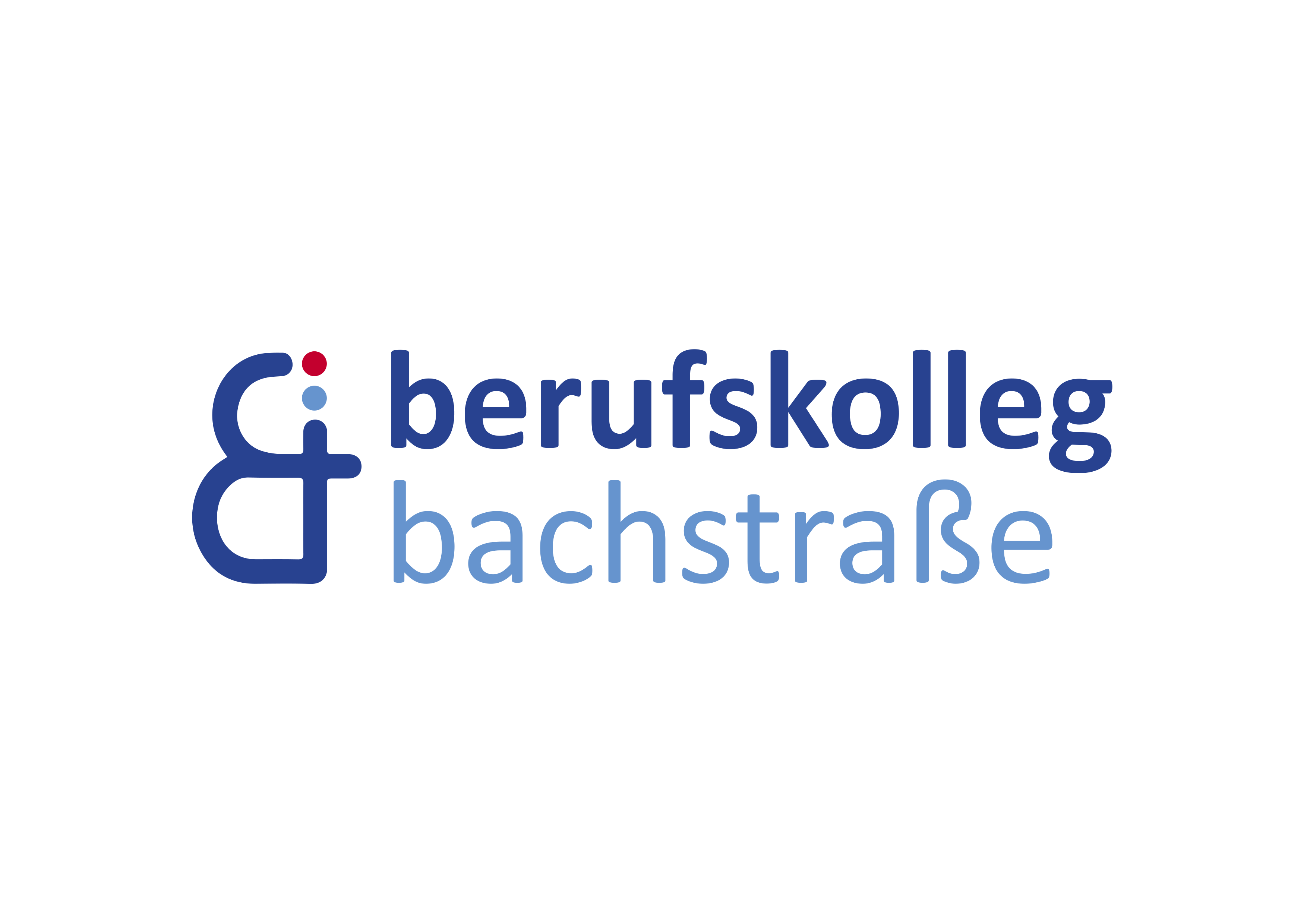 Kauffrau/Kaufmann im Einzelhandel/ Verkäufer*inBündelungsfachWarenbezogene Prozesse (WAP)Warenbezogene Prozesse (WAP)Lernfeld 5Werben und den Verkauf fördern (40 UStd.) Werben und den Verkauf fördern (40 UStd.) Lernsituation 7Wir verpacken und versenden Waren und beachten hierbei ökologische Gesichtspunkte (8 Std.) Wir verpacken und versenden Waren und beachten hierbei ökologische Gesichtspunkte (8 Std.) Einstiegsszenario Zuletzt sorgte ein Video-Post der einflussreichen Bloggerin Anna Nass in den Medien für Aufsehen. Unterwasseraufnahmen zeigen einen Taucher auf Bali, der anstelle von Fischen und anderen Meeresbewohnern eine dramatische Menge an Kunststoff- und Verpackungsmüll vorfindet. Hinweise für die Lehrkraft:Steigender Wettbewerbsdruck, erhöhter Kostendruck, kritische Verbraucher*innen und der Trend zu mehr Nachhaltigkeit stellen neue Anforderungen an den Einzelhandel. Mögliche Anknüpfungspunkte:Warum unternimmt der Einzelhandel nicht endlich etwas?ProduktverantwortungEinstiegsszenario Zuletzt sorgte ein Video-Post der einflussreichen Bloggerin Anna Nass in den Medien für Aufsehen. Unterwasseraufnahmen zeigen einen Taucher auf Bali, der anstelle von Fischen und anderen Meeresbewohnern eine dramatische Menge an Kunststoff- und Verpackungsmüll vorfindet. Hinweise für die Lehrkraft:Steigender Wettbewerbsdruck, erhöhter Kostendruck, kritische Verbraucher*innen und der Trend zu mehr Nachhaltigkeit stellen neue Anforderungen an den Einzelhandel. Mögliche Anknüpfungspunkte:Warum unternimmt der Einzelhandel nicht endlich etwas?ProduktverantwortungHandlungsprodukt/LernergebnisSammlung und Auswertung von statistischen Daten & Fakten rund um die Abfallwirtschaft im stationären Handel sowie in privaten HaushaltenBranchenspezifische Handlungsempfehlungen zur Förderung eines nachhaltigen Ressourcenumgangs im Einzelhandel unter Einbezug digitaler MöglichkeitenBranchenspezifische Informationssammlung Concept Map mit digitalen Hilfsmitteln zum Thema: Verpackung und Recycling (z. B. Pages, Keynote, Prezi…)Einträge in einer virtuellen Lernplattform (z. B. Moodle, Padlet)ggf. Hinweise zur Lernerfolgsüberprüfung und LeistungsbewertungLeistungsüberprüfung durch digitale Quizsoftware (z. B. Kahoot) Beurteilung der Präsentationen und Arbeitsergebnisse mit Hilfe von Checklisten bzw. BeurteilungsbögenBewertung der Maßnahmenbeispiele vor dem Hintergrund der Umsetzbarkeit sowie aktueller Diskussionen in der Gesellschaft Wesentliche KompetenzenDie Schülerinnen und Schülerkennen Ziele und Aufgaben des Verpackungsgesetzes benennen Funktionen der Verpackung sowie die verschiedenen Verpackungsarten erläutern das Duale System und grenzen verschiedene Umweltzeichen voneinander abbenennen Verpackungsbesonderheiten beim Warenversand entwickeln Handlungsempfehlungen für einen ressourcenschonenden Einsatz von (Verpackungs-) Materialien im Einzelhandel setzen sich unter ökologischen Gesichtspunkten kritisch mit dem Thema Verpackung auseinander und bilden einen eigenen Standpunktentwickeln Bewertungskriterien zur Überprüfung des Informationsgehaltes von Informationen aus dem Internet und wenden diese am Beispiel eines Blog-Eintrages an bewerten und reflektieren ihren Arbeitsprozess dahingehend, ob durch den Einsatz von digitalen Medien und Unterrichtswerkzeugen hinsichtlich Zeitmanagement, Zielerreichung und Lernmotivation Vorteile/Nachteile gegenüber der analogen Herangehensweise entstanden sindbeschaffen Informationen selbstständig mittels Internetrecherchestrukturieren und visualisieren ihre Arbeitsergebnisse mit Hilfe einer digitalen Concept Map präsentieren ihre Arbeitsergebnisse softwaregestützt nutzen Quizsoftware zur Übung und Erfolgskontrollesichern ihre Ergebnisse in einer virtuellen Lernplattform (z.B. Padlet)erstellen Echtzeit-Präsentationen mit rechnergestützter Auswertung zur Visualisierung von Meinungsbildern im Klassenverbund (z. B. Mentimeter)Wesentliche KompetenzenDie Schülerinnen und Schülerkennen Ziele und Aufgaben des Verpackungsgesetzes benennen Funktionen der Verpackung sowie die verschiedenen Verpackungsarten erläutern das Duale System und grenzen verschiedene Umweltzeichen voneinander abbenennen Verpackungsbesonderheiten beim Warenversand entwickeln Handlungsempfehlungen für einen ressourcenschonenden Einsatz von (Verpackungs-) Materialien im Einzelhandel setzen sich unter ökologischen Gesichtspunkten kritisch mit dem Thema Verpackung auseinander und bilden einen eigenen Standpunktentwickeln Bewertungskriterien zur Überprüfung des Informationsgehaltes von Informationen aus dem Internet und wenden diese am Beispiel eines Blog-Eintrages an bewerten und reflektieren ihren Arbeitsprozess dahingehend, ob durch den Einsatz von digitalen Medien und Unterrichtswerkzeugen hinsichtlich Zeitmanagement, Zielerreichung und Lernmotivation Vorteile/Nachteile gegenüber der analogen Herangehensweise entstanden sindbeschaffen Informationen selbstständig mittels Internetrecherchestrukturieren und visualisieren ihre Arbeitsergebnisse mit Hilfe einer digitalen Concept Map präsentieren ihre Arbeitsergebnisse softwaregestützt nutzen Quizsoftware zur Übung und Erfolgskontrollesichern ihre Ergebnisse in einer virtuellen Lernplattform (z.B. Padlet)erstellen Echtzeit-Präsentationen mit rechnergestützter Auswertung zur Visualisierung von Meinungsbildern im Klassenverbund (z. B. Mentimeter)Konkretisierung der InhalteVerpackungsarten (Verkaufs-, Service-, Um-, Transport-, Versandverpackungen)VerpackungsfunktionenKreislauf-Wirtschaftsgesetz (Abfallhierarchie) Verpackungsgesetz (Begriff, Ziele, Anwendungsbereiche)Exkurs: Elektro- und BatteriegesetzRecycling (Duales Verpackungssystem: Begriff, Ziel, Organisation und Ablauf am Beispiel „Grüner Punkt“)Pfandsysteme (Einweg / Mehrwegpfand)Umweltzeichen (z. B. Blauer Engel)Vorteile eines nachhaltigen unternehmerischen Handelns (Kostenaspekte, ökologische Gesichtspunkte, veränderte Kundenerwartungen)Maßnahmen für einen ressourcenschonenden Umgang mit Verpackungsmaterialien im Einzelhandel (branchenspezifische Betrachtung in Abhängigkeit der jeweiligen Ausbildungsbetriebe)Serviceleistung - Warenversand (Vor- und Nachteile von Warenversand, Einflussfaktoren auf die Wahl von Transportmitteln)Lern- und ArbeitstechnikenPlanung des Arbeitsprozesses in digitaler Form (z. B. Padlet)Brainstorming (z. B. Mentimeter)InternetrechercheAuswertung von Statistiken und GrafikenErstellung von Tabellen/ Concept Maps und Lernübersichten in digitaler Form (z.B. Keynote, Prezi, …)Kooperatives Arbeiten mittels Groupware (z. B. Padlet)Reflexion des Arbeitsprozesses mit Hilfe von Echtzeit-Meinungsbildern (z. B. per Mentimeter)Lern- und ArbeitstechnikenPlanung des Arbeitsprozesses in digitaler Form (z. B. Padlet)Brainstorming (z. B. Mentimeter)InternetrechercheAuswertung von Statistiken und GrafikenErstellung von Tabellen/ Concept Maps und Lernübersichten in digitaler Form (z.B. Keynote, Prezi, …)Kooperatives Arbeiten mittels Groupware (z. B. Padlet)Reflexion des Arbeitsprozesses mit Hilfe von Echtzeit-Meinungsbildern (z. B. per Mentimeter)Lern- und ArbeitstechnikenPlanung des Arbeitsprozesses in digitaler Form (z. B. Padlet)Brainstorming (z. B. Mentimeter)InternetrechercheAuswertung von Statistiken und GrafikenErstellung von Tabellen/ Concept Maps und Lernübersichten in digitaler Form (z.B. Keynote, Prezi, …)Kooperatives Arbeiten mittels Groupware (z. B. Padlet)Reflexion des Arbeitsprozesses mit Hilfe von Echtzeit-Meinungsbildern (z. B. per Mentimeter)Unterrichtsmaterialien/FundstelleEingeführtes Lehrbuch, ausgewählte Webseiten und Videosequenzen aus dem Internet (wie z.B. https://www.volle-pulle-umweltschutz.de/#/mehrweg; https://www.umweltbundesamt.de/quiz-richtig-recyceln; https://www.blauer-engel.de/de; https://www.wwf.de/, https://www.gruener-punkt.de/de/verbraucher/der-gruene-punkt-erklaert.html?; usw.) Mentimeter-App: https://www.mentimeter.com  Padlet: https://de.padlet.com Prezi: https://prezi.com/de/ Quizsoftware: https://kahoot.it Unterrichtsmaterialien/FundstelleEingeführtes Lehrbuch, ausgewählte Webseiten und Videosequenzen aus dem Internet (wie z.B. https://www.volle-pulle-umweltschutz.de/#/mehrweg; https://www.umweltbundesamt.de/quiz-richtig-recyceln; https://www.blauer-engel.de/de; https://www.wwf.de/, https://www.gruener-punkt.de/de/verbraucher/der-gruene-punkt-erklaert.html?; usw.) Mentimeter-App: https://www.mentimeter.com  Padlet: https://de.padlet.com Prezi: https://prezi.com/de/ Quizsoftware: https://kahoot.it Unterrichtsmaterialien/FundstelleEingeführtes Lehrbuch, ausgewählte Webseiten und Videosequenzen aus dem Internet (wie z.B. https://www.volle-pulle-umweltschutz.de/#/mehrweg; https://www.umweltbundesamt.de/quiz-richtig-recyceln; https://www.blauer-engel.de/de; https://www.wwf.de/, https://www.gruener-punkt.de/de/verbraucher/der-gruene-punkt-erklaert.html?; usw.) Mentimeter-App: https://www.mentimeter.com  Padlet: https://de.padlet.com Prezi: https://prezi.com/de/ Quizsoftware: https://kahoot.it Organisatorische HinweiseKlassenraum mit WLAN-Zugang, Tablets, Beamer, ggf. Dokumentenkamera / Kopfhörer; padlet-Account (ggf. Schulaccount einrichten), picture-alliance (ggf. Schulaccount einrichten) Organisatorische HinweiseKlassenraum mit WLAN-Zugang, Tablets, Beamer, ggf. Dokumentenkamera / Kopfhörer; padlet-Account (ggf. Schulaccount einrichten), picture-alliance (ggf. Schulaccount einrichten) Organisatorische HinweiseKlassenraum mit WLAN-Zugang, Tablets, Beamer, ggf. Dokumentenkamera / Kopfhörer; padlet-Account (ggf. Schulaccount einrichten), picture-alliance (ggf. Schulaccount einrichten) 